リサイクルポート推進協議会　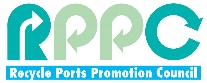 メルマガ配信（配信停止）変更届～下記必要な項目にご記入の上、事務局までメールにてお送りください。～■メルマガ配信希望の方の情報を下記にご記入ください。■メルマガ配信停止希望の方の情報を下記にご記入ください。■備考ご担当者様情報ご担当者様情報団体名所属・役職御名前e-mail御名前e-mail 御名前e-mail 